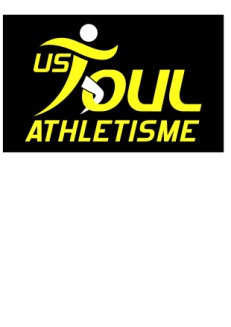 Objet : TOUL’MONDE COURT –  10km Label Régional FFA – 29 mars 2015Amis sportifs, Dirigeants et Responsables de clubs,Après une 1ère édition courue dans le cadre de la 1ère étape des 30 ans des 6 Jours du Toulois en juin 2013  et une 2ème édition courue par près de 600 concurrents vous êtes cordialement invités à participer aux prochains 10km de Toul  le 29 mars 2015  intitulés : Toul ‘Monde court !   Avec au programme:Départ : 10h00 :  Label Régional FFA qualificatif aux prochains championnats de France       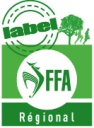  Tout sera fait pour assurer le meilleur accueil et vous proposer de découvrir la Ville de Toul d’une manière originale grâce aux passages des coureurs devant les principales curiosités de la cité des Leuques !Après un départ et arrivée prévus sur le nouveau stade d’athlétisme de Valcourt-Avenue du Général Bigeard – vous découvrirez le Port de France , la nouvelle salle de Spectacles  de l’Arsenal , la Porte de Metz, le Musée de Toul, la Place Croix de Bourgogne, la Place des 3 Evêchés, l’Hôtel de Ville, la Cathédrale Saint Etienne, les remparts de Vauban, la Porte de la Moselle, la Porte Jeanne d’Arc... L’objectif sera de réunir- dès la 3ème édition-  plus de 800 compétiteurs pour une des courses les plus rapides de LorraineTous les renseignements de ces prochains 10 km de la ville de Toul sur  www.chronopro.net ou http://ustoul.athle.com  Retrait des dossards possible le 28 mars 2015 à Sport 2000 ZAC du Jonchery à Dommartin Les Toul  (Espace Running) de 15h à 18h30)                                    Avec le soutien de :    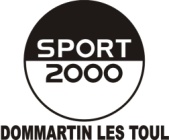 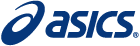 Inscriptions  en ligne :         www.chronopro.net  Pour tous renseignements :  frederique.born@wanadoo.fr      ou     leger.ber@wanadoo.fr   Dans l'attente de vous accueillir le 29 mars  prochain à Toul 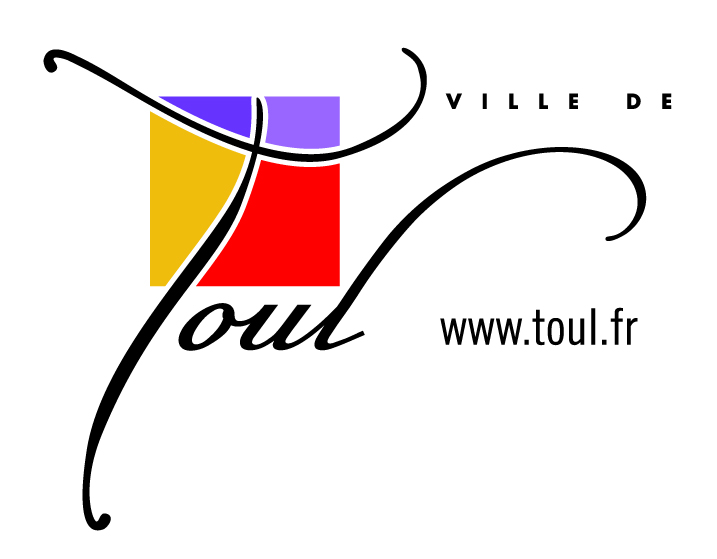  Le comité d'organisation de l'Us Toul Athlétisme vous souhaite une bonne préparation.Bertrand Léger Président 